Уважаемые учащиеся, педагоги, воспитанники детских садов.Приглашаем вас принять участие во Всероссийском фотоконкурсе "Зимнее настроение"(03.12.2018 – 04.01.2019) Положение о Всероссийском фотоконкурсе «Зимнее настроение»                                      УТВЕРЖДАЮ                                                                                           Председатель организационного комитета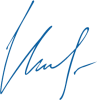 		                                          И.Е. Маврин                                        Общие положенияНастоящее положение о Всероссийском фотоконкурсе «Зимнее настроение» (далее Конкурс) определяет порядок организации и проведения Конкурса, порядок участия в Конкурсе. Организатор конкурса - Конкурс проводится по инициативе Информационно – методического  интернет проекта  «Globus» Работы на Конкурс принимаются в период с «3» декабря 2018г. по «4» января 2019г.К участию в конкурсе принимаются фотографии на заданную тему (фото зимней природы, зимние забавы, дети на прогулке и тд). От одного участника не более 3 фотографий. Цели фотоконкурсаСоздание условий для проявления творческих способностей детей и педагогов.Возможность участия в конкурсе всероссийского уровня.Участники фотоконкурсаПринять участие в фотоконкурсе могут педагоги, воспитанники и учащиеся  любых образовательных учреждений (дошкольных образовательных учреждений; средних общеобразовательных учреждений; коррекционных образовательных учреждений; учреждений дополнительного образования детей и т.д.).Участие может быть индивидуальным или совместным.Порядок участияЗаполните заявку на участие в фотоконкурсе.Оплатите оргвзнос в размере 170 рублей.  Оргвзнос оплачивается за каждого автора. Если работа выполнена  в соавторстве, то оргвзнос оплачивается по количеству авторов конкурсной работы. Отправьте письмо на электронный адрес globussait@yandex.ru . Письмо должно содержать заявку, копию квитанции об оплате, фотоматериалы. Все формируется в 1 папку. Название папки ФИО участника.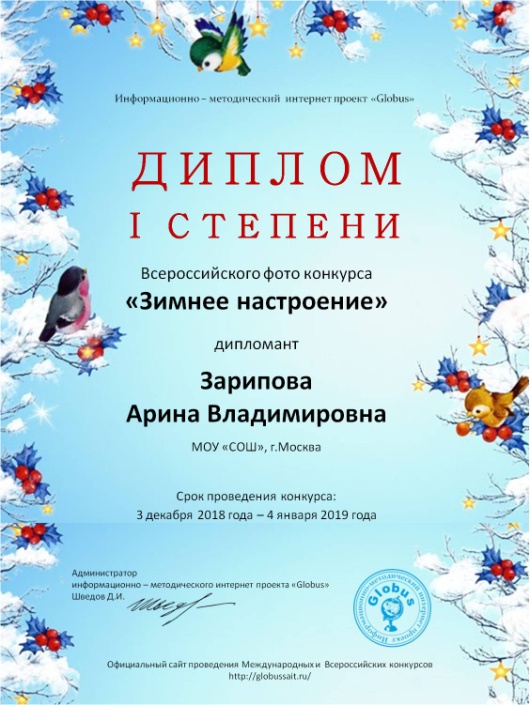 Награждение По итогам Конкурса все участники получают дипломы I,  II  или III степени. Если участником является ребенок, то в дипломах указывается ФИО педагога - куратора.Рассылка дипломов осуществляется в электронном виде на адрес электронной почты, указанный в заявке на участие в конкурсе, в течение 2  рабочих дней.Желаем удачи!Платежные реквизиты для оплаты организационного взноса:Получатель платежа: ИП Маврин Иван ЕвгеньевичИНН/ КПП 595701257861Расчетный счет № 4080 2810 3073 5097 5667Банк: филиал Приволжский ПАО Банк «ФК Открытие»  БИК: 042282881Корреспондентский счет: 3010 1810 3000 0000 0881 в РКЦ СОВЕТСКИЙ г.Нижний Новгород Назначение платежа: Материалы фотоконкурсаОплату необходимо производить на юридическое лицоТакже оплату можно произвести на карту банка «ФК Открытие»  4160 3831 9811 1856 Оплату необходимо производить на юридическое лицо Заявка на участие во Всероссийском фотоконкурсе «Зимнее настроение» Заявка на участие во Всероссийском фотоконкурсе «Зимнее настроение» Заявка на участие во Всероссийском фотоконкурсе «Зимнее настроение»1Ф.И.О.  автора. Если автор ребенок, то указывайте только Ф.И.2ФИО педагога – куратора3Образовательное учреждение 4Электронный адрес, контактный телефонКвитанция

Кассир